كلية التربية بالزلفي تقيم ( يوم التكريم )من منطلق قول الله تعالى : ( هل جزاء الإحسان إلا الإحسان ) أقامت كلية التربية بالزلفي على مسرح مجمع الكليات بالزلفي فعالية ( يوم التكريم ) عرفاناً ووفاءً من الكلية لمنسوبيها أعضاءوموظفين من الجنسين،وقدأقيم الحفل بتشريف سعادة مدراء إدارات مجمع الكليات وسعادة وكلاءالكلية ورؤساء الأقسام وأعضاء هيئة التدريس ومدراءالوحدات والموظفين وتم نقله إلى أقسام الطالبات،حيث افتتح الحفل بعبارات ترحيب ألقاها سعادة مديرالعلاقات العامة والإعلام الجامعي أ.فهدالبقعاوي، بعد ذلك ألقى راعي الحفل كلمة ترحيب وشكروعرفان على الجهود المبذولة من قبل مدراء المجمع ومشرفي الأمن ومنسوبي الكلية والتي أسهمت في الرقي والنهوض بمستوى الكلية في العام الجامعي 1434/1345هـ كما ألقى سعادة وكيل الكلية للدراسات العليا والبحث العلمي د.راشدالثنيان أشار فيها إلى أهمية مثل هذه الفعاليات التي تحفزالجميع وتشعرهم بأن الكلية تقدرجهود من بعمل بإخلاص، ثم ألقى سعادة وكيل الكلية للجودة والتطويرد. عبدالله الحربي كلمة أعرب فيهاعن شكره وتقديره لسعادة عميد الكلية لحرصه ووفائه لمنسوبي الكلية الدائم وهذا يدل على النجاحات التي حققتها الكلية خلال العام الجامعي 1434/1345هـ، ومن ثم تم تكريم من بذلوا الجهود لتحقيق الهدف بعد توفيق الله سبحانه وهم كالآتي: الدكتورعبدالعزيزالعليوي نظيرالجهود المباركة خلال فتره توليه رئاسة قسم الدراسات الإسلامية، كما تم تكريم سعادة الدكتورمحسن شعلان بخيت على جهوده المتميزة خلال فترة إشرافه على قسم الفيزياء، وسعادة الأستاذ ناصربن عثمان العثمان خلال فترة توليه وكيل الكلية للشؤون الإدارية، وسعادة الأستاذة بدورالذييب خلال فترة توليها وكيلة الكلية للشؤون الإدارية أقسام الطالبات، وسعادة الأستاذ سامي الزعاريرخلال فترة إشرافه على قسم اللغة الإنجليزية، كما تم تكريم سعادة مديرإدارة المجمع الأستاذ بداح بن عبدالرحمن البداح، وسعادة مساعد مديرالتشغيل والصيانة الأستاذ محمد بن سلمان البداح وسعادة الأستاذ خليل بن إبراهيم العطاالله وسعادة مشرف الأمن والسلامة  الأستاذعبدالله بن عبدالرحمن الفهيد كما تم تكريم سعادة وكلاء ووكيلات الكلية وأعضاءهيئة التدريس والموظفين كما تم تكريم جميع اللجان المعقودة رجالا ونساء خلال العام الجامعي 1434/1435هـ ، وقد شمل التكريم بعض الجنود الخفية والتي تقدم عملاً مفصلياً في الكلية كموظفي الاتصالات الإدارية، وبعض السائقين ، والمراسلين، وبعض عمال الخدمات.وتعد هذه الفعالية من أبرز الفعاليات التي أدخلت البهجة على الجميع، وستكون محفزاً لهم للعمل الجاد المخلص والإنجاز المثمر مع مطلع العام القادم بإذن الله.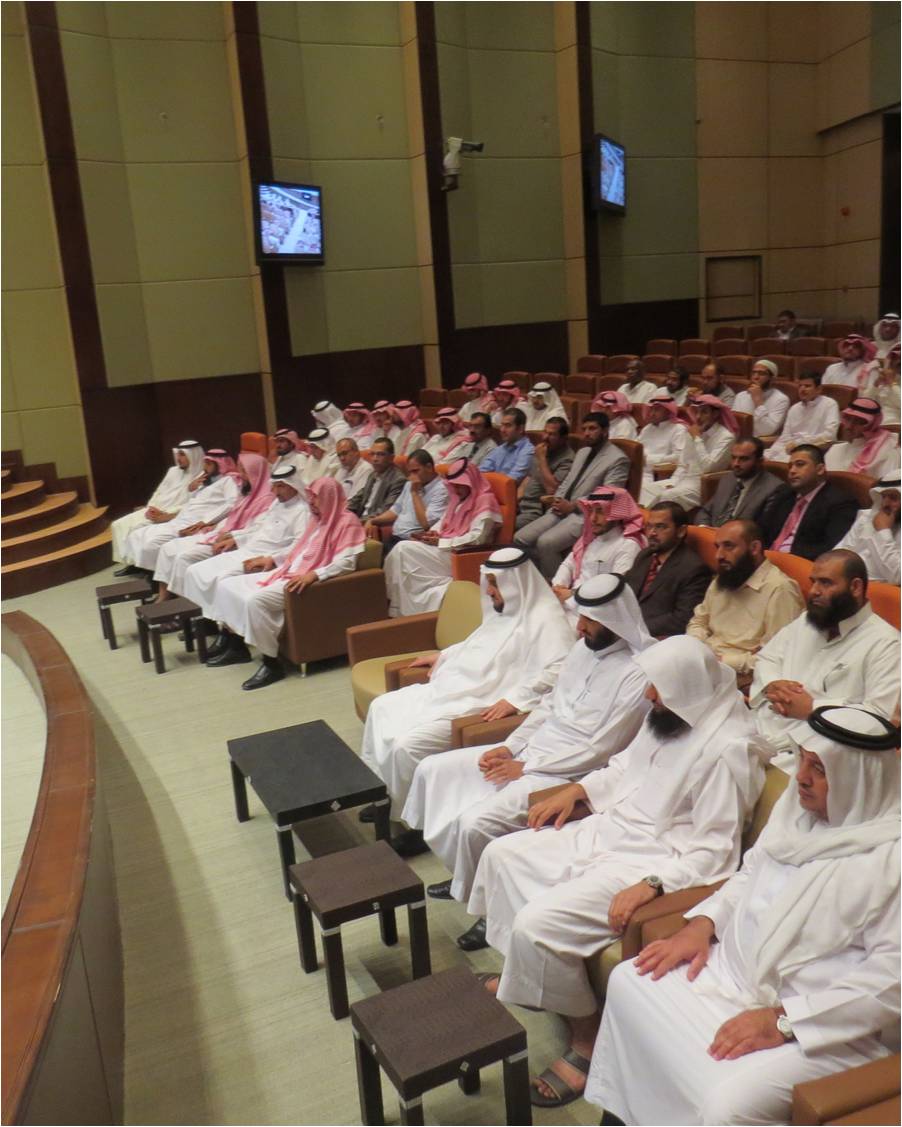 